2. számú mellékletKölyökmenza Kft. (1119 Budapest, Fehérvári út 85.)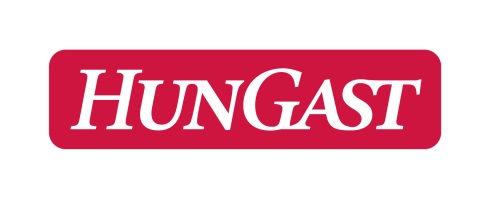 Szekszárd: 74/312-273, elelmezes.szekszard@hungast.hu Étkezés megrendelő A kitöltött megrendelőlapot kérjük május 6-áig a következő e-mail címekre visszaküldeni: foldesigyula60@gmail.com ; gyongyver@tolnasport.hu; Étkezés megrendelő A kitöltött megrendelőlapot kérjük május 6-áig a következő e-mail címekre visszaküldeni: foldesigyula60@gmail.com ; gyongyver@tolnasport.hu; Étkezés megrendelő A kitöltött megrendelőlapot kérjük május 6-áig a következő e-mail címekre visszaküldeni: foldesigyula60@gmail.com ; gyongyver@tolnasport.hu; Étkezés megrendelő A kitöltött megrendelőlapot kérjük május 6-áig a következő e-mail címekre visszaküldeni: foldesigyula60@gmail.com ; gyongyver@tolnasport.hu; Étkezés megrendelő A kitöltött megrendelőlapot kérjük május 6-áig a következő e-mail címekre visszaküldeni: foldesigyula60@gmail.com ; gyongyver@tolnasport.hu; Étkezés megrendelő A kitöltött megrendelőlapot kérjük május 6-áig a következő e-mail címekre visszaküldeni: foldesigyula60@gmail.com ; gyongyver@tolnasport.hu; Étkezés megrendelő A kitöltött megrendelőlapot kérjük május 6-áig a következő e-mail címekre visszaküldeni: foldesigyula60@gmail.com ; gyongyver@tolnasport.hu; Étkezés megrendelő A kitöltött megrendelőlapot kérjük május 6-áig a következő e-mail címekre visszaküldeni: foldesigyula60@gmail.com ; gyongyver@tolnasport.hu; Étkezés megrendelő A kitöltött megrendelőlapot kérjük május 6-áig a következő e-mail címekre visszaküldeni: foldesigyula60@gmail.com ; gyongyver@tolnasport.hu; Étkezés megrendelő A kitöltött megrendelőlapot kérjük május 6-áig a következő e-mail címekre visszaküldeni: foldesigyula60@gmail.com ; gyongyver@tolnasport.hu; Étkezés megrendelő A kitöltött megrendelőlapot kérjük május 6-áig a következő e-mail címekre visszaküldeni: foldesigyula60@gmail.com ; gyongyver@tolnasport.hu; Étkezés megrendelő A kitöltött megrendelőlapot kérjük május 6-áig a következő e-mail címekre visszaküldeni: foldesigyula60@gmail.com ; gyongyver@tolnasport.hu; Étkezés megrendelő A kitöltött megrendelőlapot kérjük május 6-áig a következő e-mail címekre visszaküldeni: foldesigyula60@gmail.com ; gyongyver@tolnasport.hu; Étkezés megrendelő A kitöltött megrendelőlapot kérjük május 6-áig a következő e-mail címekre visszaküldeni: foldesigyula60@gmail.com ; gyongyver@tolnasport.hu; Étkezés megrendelő A kitöltött megrendelőlapot kérjük május 6-áig a következő e-mail címekre visszaküldeni: foldesigyula60@gmail.com ; gyongyver@tolnasport.hu; Étkezés megrendelő A kitöltött megrendelőlapot kérjük május 6-áig a következő e-mail címekre visszaküldeni: foldesigyula60@gmail.com ; gyongyver@tolnasport.hu; Étkezés megrendelő A kitöltött megrendelőlapot kérjük május 6-áig a következő e-mail címekre visszaküldeni: foldesigyula60@gmail.com ; gyongyver@tolnasport.hu; Étkezés megrendelő A kitöltött megrendelőlapot kérjük május 6-áig a következő e-mail címekre visszaküldeni: foldesigyula60@gmail.com ; gyongyver@tolnasport.hu; Leány Labdarúgás V-VI. kcs. SzekszárdLeány Labdarúgás V-VI. kcs. SzekszárdLeány Labdarúgás V-VI. kcs. SzekszárdLeány Labdarúgás V-VI. kcs. SzekszárdLeány Labdarúgás V-VI. kcs. SzekszárdLeány Labdarúgás V-VI. kcs. SzekszárdLeány Labdarúgás V-VI. kcs. SzekszárdLeány Labdarúgás V-VI. kcs. SzekszárdLeány Labdarúgás V-VI. kcs. Szekszárd2019 május17-18-19.P-Szo-V.2019 május17-18-19.P-Szo-V.Megrendelő:Számlázás pontos neve, címe:nevexxxxxxxxxxxxxxxxMegrendelő:Számlázás pontos neve, címe:címexxxxxxxxxxxxxxxxMegrendelő:Számlázás pontos neve, címe:nevexxxxxxxxxxxxxxxxMegrendelő:Számlázás pontos neve, címe:címexxxxxxxxxxxxxxxxMegrendelő:Számlázás pontos neve, címe:adószám átutalás eseténxxxxxxxxxxxxxxxxkapcsolattartó, név, tel.szám.xxxxxxxxxxxxxxxxRendezvénymegnevezéseLeány Labdarúgás V-VI. korcsoportLeány Labdarúgás V-VI. korcsoportLeány Labdarúgás V-VI. korcsoportLeány Labdarúgás V-VI. korcsoportLeány Labdarúgás V-VI. korcsoportLeány Labdarúgás V-VI. korcsoportLeány Labdarúgás V-VI. korcsoportLeány Labdarúgás V-VI. korcsoportLeány Labdarúgás V-VI. korcsoportLeány Labdarúgás V-VI. korcsoportLeány Labdarúgás V-VI. korcsoportLeány Labdarúgás V-VI. korcsoportLeány Labdarúgás V-VI. korcsoportLeány Labdarúgás V-VI. korcsoportLeány Labdarúgás V-VI. korcsoportLeány Labdarúgás V-VI. korcsoportRendezvénykapcsolattartóSzekszárd, Földesi Gyula email: foldesigyula60@gmail.com , mobil: 20 463-1401Szekszárd, Földesi Gyula email: foldesigyula60@gmail.com , mobil: 20 463-1401Szekszárd, Földesi Gyula email: foldesigyula60@gmail.com , mobil: 20 463-1401Szekszárd, Földesi Gyula email: foldesigyula60@gmail.com , mobil: 20 463-1401Szekszárd, Földesi Gyula email: foldesigyula60@gmail.com , mobil: 20 463-1401Szekszárd, Földesi Gyula email: foldesigyula60@gmail.com , mobil: 20 463-1401Szekszárd, Földesi Gyula email: foldesigyula60@gmail.com , mobil: 20 463-1401Szekszárd, Földesi Gyula email: foldesigyula60@gmail.com , mobil: 20 463-1401Szekszárd, Földesi Gyula email: foldesigyula60@gmail.com , mobil: 20 463-1401Szekszárd, Földesi Gyula email: foldesigyula60@gmail.com , mobil: 20 463-1401Szekszárd, Földesi Gyula email: foldesigyula60@gmail.com , mobil: 20 463-1401Szekszárd, Földesi Gyula email: foldesigyula60@gmail.com , mobil: 20 463-1401Szekszárd, Földesi Gyula email: foldesigyula60@gmail.com , mobil: 20 463-1401Szekszárd, Földesi Gyula email: foldesigyula60@gmail.com , mobil: 20 463-1401Szekszárd, Földesi Gyula email: foldesigyula60@gmail.com , mobil: 20 463-1401Szekszárd, Földesi Gyula email: foldesigyula60@gmail.com , mobil: 20 463-1401Rendezvényétkezés helyszíneAdy Endre Étterem, Kollégium (Szekszárd, Augusz Imre u.15.)Ady Endre Étterem, Kollégium (Szekszárd, Augusz Imre u.15.)Ady Endre Étterem, Kollégium (Szekszárd, Augusz Imre u.15.)Ady Endre Étterem, Kollégium (Szekszárd, Augusz Imre u.15.)Ady Endre Étterem, Kollégium (Szekszárd, Augusz Imre u.15.)Ady Endre Étterem, Kollégium (Szekszárd, Augusz Imre u.15.)Ady Endre Étterem, Kollégium (Szekszárd, Augusz Imre u.15.)Ady Endre Étterem, Kollégium (Szekszárd, Augusz Imre u.15.)Ady Endre Étterem, Kollégium (Szekszárd, Augusz Imre u.15.)Ady Endre Étterem, Kollégium (Szekszárd, Augusz Imre u.15.)Ady Endre Étterem, Kollégium (Szekszárd, Augusz Imre u.15.)Ady Endre Étterem, Kollégium (Szekszárd, Augusz Imre u.15.)Ady Endre Étterem, Kollégium (Szekszárd, Augusz Imre u.15.)Ady Endre Étterem, Kollégium (Szekszárd, Augusz Imre u.15.)Ady Endre Étterem, Kollégium (Szekszárd, Augusz Imre u.15.)Ady Endre Étterem, Kollégium (Szekszárd, Augusz Imre u.15.)Rendezvénydátuma2019.05.17-18-19. (péntek, szombat, vasárnap)2019.05.17-18-19. (péntek, szombat, vasárnap)2019.05.17-18-19. (péntek, szombat, vasárnap)2019.05.17-18-19. (péntek, szombat, vasárnap)2019.05.17-18-19. (péntek, szombat, vasárnap)2019.05.17-18-19. (péntek, szombat, vasárnap)2019.05.17-18-19. (péntek, szombat, vasárnap)2019.05.17-18-19. (péntek, szombat, vasárnap)2019.05.17-18-19. (péntek, szombat, vasárnap)2019.05.17-18-19. (péntek, szombat, vasárnap)2019.05.17-18-19. (péntek, szombat, vasárnap)2019.05.17-18-19. (péntek, szombat, vasárnap)2019.05.17-18-19. (péntek, szombat, vasárnap)2019.05.17-18-19. (péntek, szombat, vasárnap)2019.05.17-18-19. (péntek, szombat, vasárnap)2019.05.17-18-19. (péntek, szombat, vasárnap)Megrendeltétkezés:típusa,étkezések időpontjaiReggeli (óra):6:45-8:30Reggeli (óra):6:45-8:30Ebéd (óra):11:30-13:30Ebéd (óra):11:30-13:30Ebéd (óra):11:30-13:30Ebéd (óra):11:30-13:30Vacsora (óra):17:30-19:00Vacsora (óra):17:30-19:00Vacsora (óra):17:30-19:00Vacsora (óra):17:30-19:00Vacsora (óra):17:30-19:00Vacsora (óra):17:30-19:00Vacsora (óra):17:30-19:00Hidegcsomag:vasárnapi reggelinélHidegcsomag:vasárnapi reggelinélHidegcsomag:vasárnapi reggelinélMegrendeltétkezés:adagszámok05.17.Péntekvacsora:?05.18.Szombatreggeli:?05.18.Szombatreggeli:?05.18.Szombatreggeli:?05.18.Szombatebéd:?05.18.Szombatebéd:?05.18.Szombatvacsora:?05.18.Szombatvacsora:?05.19.Vasárnapreggeli:?05.19.Vasárnapreggeli:?05.19.Vasárnapreggeli:?05.19.Vasárnapreggeli:?05.19.Vasárnapreggeli:?05.19.Vasárnapreggeli:?05.19.Vasárnapreggeli:?05.19.Vasárnaphidegcsomag:?Megrendeltétkezés:nettó árak:Ft/adagReggeli:630,-Ft(Br. 800,-Ft)Reggeli:630,-Ft(Br. 800,-Ft)Ebéd:1023,6,-Ft(Br. 1300,-Ft)Ebéd:1023,6,-Ft(Br. 1300,-Ft)Ebéd:1023,6,-Ft(Br. 1300,-Ft)Ebéd:1023,6,-Ft(Br. 1300,-Ft)Vacsora:787,4,-Ft(Br. 1000,-Ft)Vacsora:787,4,-Ft(Br. 1000,-Ft)Vacsora:787,4,-Ft(Br. 1000,-Ft)Vacsora:787,4,-Ft(Br. 1000,-Ft)Vacsora:787,4,-Ft(Br. 1000,-Ft)Vacsora:787,4,-Ft(Br. 1000,-Ft)Vacsora:787,4,-Ft(Br. 1000,-Ft)Hidegcsomag:708,6-Ft(Br. 900,-Ft)Hidegcsomag:708,6-Ft(Br. 900,-Ft)Hidegcsomag:708,6-Ft(Br. 900,-Ft)Az írásos megrendelés határideje: 2019.05. 06.          Adagszám módosítás határideje: 2019.05.10. Az írásos megrendelés határideje: 2019.05. 06.          Adagszám módosítás határideje: 2019.05.10. Az írásos megrendelés határideje: 2019.05. 06.          Adagszám módosítás határideje: 2019.05.10. Az írásos megrendelés határideje: 2019.05. 06.          Adagszám módosítás határideje: 2019.05.10. Az írásos megrendelés határideje: 2019.05. 06.          Adagszám módosítás határideje: 2019.05.10. Az írásos megrendelés határideje: 2019.05. 06.          Adagszám módosítás határideje: 2019.05.10. Az írásos megrendelés határideje: 2019.05. 06.          Adagszám módosítás határideje: 2019.05.10. Az írásos megrendelés határideje: 2019.05. 06.          Adagszám módosítás határideje: 2019.05.10. Az írásos megrendelés határideje: 2019.05. 06.          Adagszám módosítás határideje: 2019.05.10. Az írásos megrendelés határideje: 2019.05. 06.          Adagszám módosítás határideje: 2019.05.10. Az írásos megrendelés határideje: 2019.05. 06.          Adagszám módosítás határideje: 2019.05.10. Az írásos megrendelés határideje: 2019.05. 06.          Adagszám módosítás határideje: 2019.05.10. Az írásos megrendelés határideje: 2019.05. 06.          Adagszám módosítás határideje: 2019.05.10. Az írásos megrendelés határideje: 2019.05. 06.          Adagszám módosítás határideje: 2019.05.10. Az írásos megrendelés határideje: 2019.05. 06.          Adagszám módosítás határideje: 2019.05.10. Az írásos megrendelés határideje: 2019.05. 06.          Adagszám módosítás határideje: 2019.05.10. Az írásos megrendelés határideje: 2019.05. 06.          Adagszám módosítás határideje: 2019.05.10. Az írásos megrendelés határideje: 2019.05. 06.          Adagszám módosítás határideje: 2019.05.10. Menü felsorolása2019.05.17. PéntekVacsora: Bolognai spagetti, reszelt sajt, gyümölcs2019.05.17. PéntekVacsora: Bolognai spagetti, reszelt sajt, gyümölcs2019.05.17. PéntekVacsora: Bolognai spagetti, reszelt sajt, gyümölcs2019.05.17. PéntekVacsora: Bolognai spagetti, reszelt sajt, gyümölcs2019.05.17. PéntekVacsora: Bolognai spagetti, reszelt sajt, gyümölcs2019.05.17. PéntekVacsora: Bolognai spagetti, reszelt sajt, gyümölcs2019.05.17. PéntekVacsora: Bolognai spagetti, reszelt sajt, gyümölcs2019.05.17. PéntekVacsora: Bolognai spagetti, reszelt sajt, gyümölcs2019.05.17. PéntekVacsora: Bolognai spagetti, reszelt sajt, gyümölcs2019.05.17. PéntekVacsora: Bolognai spagetti, reszelt sajt, gyümölcs2019.05.17. PéntekVacsora: Bolognai spagetti, reszelt sajt, gyümölcs2019.05.17. PéntekVacsora: Bolognai spagetti, reszelt sajt, gyümölcs2019.05.17. PéntekVacsora: Bolognai spagetti, reszelt sajt, gyümölcs2019.05.17. PéntekVacsora: Bolognai spagetti, reszelt sajt, gyümölcs2019.05.17. PéntekVacsora: Bolognai spagetti, reszelt sajt, gyümölcs2019.05.17. PéntekVacsora: Bolognai spagetti, reszelt sajt, gyümölcs2019.05.17. PéntekVacsora: Bolognai spagetti, reszelt sajt, gyümölcsMenü felsorolása2019.05.18. Szombat
Reggeli: Tea-Tej, Paprikás felvágott, zöldség, margarin, kocka sajt, zsemle, teljes kiőrlésű kenyér 
Ebéd: Zöldbableves, Sült csirkecomb, pirított burgonya, káposztasaláta, desszertVacsora: Franciasaláta, Stefánia vagdalt, teljes kiőrlésű kenyér, limonádé2019.05.18. Szombat
Reggeli: Tea-Tej, Paprikás felvágott, zöldség, margarin, kocka sajt, zsemle, teljes kiőrlésű kenyér 
Ebéd: Zöldbableves, Sült csirkecomb, pirított burgonya, káposztasaláta, desszertVacsora: Franciasaláta, Stefánia vagdalt, teljes kiőrlésű kenyér, limonádé2019.05.18. Szombat
Reggeli: Tea-Tej, Paprikás felvágott, zöldség, margarin, kocka sajt, zsemle, teljes kiőrlésű kenyér 
Ebéd: Zöldbableves, Sült csirkecomb, pirított burgonya, káposztasaláta, desszertVacsora: Franciasaláta, Stefánia vagdalt, teljes kiőrlésű kenyér, limonádé2019.05.18. Szombat
Reggeli: Tea-Tej, Paprikás felvágott, zöldség, margarin, kocka sajt, zsemle, teljes kiőrlésű kenyér 
Ebéd: Zöldbableves, Sült csirkecomb, pirított burgonya, káposztasaláta, desszertVacsora: Franciasaláta, Stefánia vagdalt, teljes kiőrlésű kenyér, limonádé2019.05.18. Szombat
Reggeli: Tea-Tej, Paprikás felvágott, zöldség, margarin, kocka sajt, zsemle, teljes kiőrlésű kenyér 
Ebéd: Zöldbableves, Sült csirkecomb, pirított burgonya, káposztasaláta, desszertVacsora: Franciasaláta, Stefánia vagdalt, teljes kiőrlésű kenyér, limonádé2019.05.18. Szombat
Reggeli: Tea-Tej, Paprikás felvágott, zöldség, margarin, kocka sajt, zsemle, teljes kiőrlésű kenyér 
Ebéd: Zöldbableves, Sült csirkecomb, pirított burgonya, káposztasaláta, desszertVacsora: Franciasaláta, Stefánia vagdalt, teljes kiőrlésű kenyér, limonádé2019.05.18. Szombat
Reggeli: Tea-Tej, Paprikás felvágott, zöldség, margarin, kocka sajt, zsemle, teljes kiőrlésű kenyér 
Ebéd: Zöldbableves, Sült csirkecomb, pirított burgonya, káposztasaláta, desszertVacsora: Franciasaláta, Stefánia vagdalt, teljes kiőrlésű kenyér, limonádé2019.05.18. Szombat
Reggeli: Tea-Tej, Paprikás felvágott, zöldség, margarin, kocka sajt, zsemle, teljes kiőrlésű kenyér 
Ebéd: Zöldbableves, Sült csirkecomb, pirított burgonya, káposztasaláta, desszertVacsora: Franciasaláta, Stefánia vagdalt, teljes kiőrlésű kenyér, limonádé2019.05.18. Szombat
Reggeli: Tea-Tej, Paprikás felvágott, zöldség, margarin, kocka sajt, zsemle, teljes kiőrlésű kenyér 
Ebéd: Zöldbableves, Sült csirkecomb, pirított burgonya, káposztasaláta, desszertVacsora: Franciasaláta, Stefánia vagdalt, teljes kiőrlésű kenyér, limonádé2019.05.18. Szombat
Reggeli: Tea-Tej, Paprikás felvágott, zöldség, margarin, kocka sajt, zsemle, teljes kiőrlésű kenyér 
Ebéd: Zöldbableves, Sült csirkecomb, pirított burgonya, káposztasaláta, desszertVacsora: Franciasaláta, Stefánia vagdalt, teljes kiőrlésű kenyér, limonádé2019.05.18. Szombat
Reggeli: Tea-Tej, Paprikás felvágott, zöldség, margarin, kocka sajt, zsemle, teljes kiőrlésű kenyér 
Ebéd: Zöldbableves, Sült csirkecomb, pirított burgonya, káposztasaláta, desszertVacsora: Franciasaláta, Stefánia vagdalt, teljes kiőrlésű kenyér, limonádé2019.05.18. Szombat
Reggeli: Tea-Tej, Paprikás felvágott, zöldség, margarin, kocka sajt, zsemle, teljes kiőrlésű kenyér 
Ebéd: Zöldbableves, Sült csirkecomb, pirított burgonya, káposztasaláta, desszertVacsora: Franciasaláta, Stefánia vagdalt, teljes kiőrlésű kenyér, limonádé2019.05.18. Szombat
Reggeli: Tea-Tej, Paprikás felvágott, zöldség, margarin, kocka sajt, zsemle, teljes kiőrlésű kenyér 
Ebéd: Zöldbableves, Sült csirkecomb, pirított burgonya, káposztasaláta, desszertVacsora: Franciasaláta, Stefánia vagdalt, teljes kiőrlésű kenyér, limonádé2019.05.18. Szombat
Reggeli: Tea-Tej, Paprikás felvágott, zöldség, margarin, kocka sajt, zsemle, teljes kiőrlésű kenyér 
Ebéd: Zöldbableves, Sült csirkecomb, pirított burgonya, káposztasaláta, desszertVacsora: Franciasaláta, Stefánia vagdalt, teljes kiőrlésű kenyér, limonádé2019.05.18. Szombat
Reggeli: Tea-Tej, Paprikás felvágott, zöldség, margarin, kocka sajt, zsemle, teljes kiőrlésű kenyér 
Ebéd: Zöldbableves, Sült csirkecomb, pirított burgonya, káposztasaláta, desszertVacsora: Franciasaláta, Stefánia vagdalt, teljes kiőrlésű kenyér, limonádé2019.05.18. Szombat
Reggeli: Tea-Tej, Paprikás felvágott, zöldség, margarin, kocka sajt, zsemle, teljes kiőrlésű kenyér 
Ebéd: Zöldbableves, Sült csirkecomb, pirított burgonya, káposztasaláta, desszertVacsora: Franciasaláta, Stefánia vagdalt, teljes kiőrlésű kenyér, limonádé2019.05.18. Szombat
Reggeli: Tea-Tej, Paprikás felvágott, zöldség, margarin, kocka sajt, zsemle, teljes kiőrlésű kenyér 
Ebéd: Zöldbableves, Sült csirkecomb, pirított burgonya, káposztasaláta, desszertVacsora: Franciasaláta, Stefánia vagdalt, teljes kiőrlésű kenyér, limonádéMenü felsorolása2019.05.19. VasárnapReggeli: Tea-Tej, Sonkafelvágott, zöldség, margarin, jam, méz, zsemle, teljes kiőrlésű kenyér Hidegcsomag: 3db Csukott szendvics (száraz szalámi, margarin, zöldség) 1db Üdítő(0,2l), 1db Alma2019.05.19. VasárnapReggeli: Tea-Tej, Sonkafelvágott, zöldség, margarin, jam, méz, zsemle, teljes kiőrlésű kenyér Hidegcsomag: 3db Csukott szendvics (száraz szalámi, margarin, zöldség) 1db Üdítő(0,2l), 1db Alma2019.05.19. VasárnapReggeli: Tea-Tej, Sonkafelvágott, zöldség, margarin, jam, méz, zsemle, teljes kiőrlésű kenyér Hidegcsomag: 3db Csukott szendvics (száraz szalámi, margarin, zöldség) 1db Üdítő(0,2l), 1db Alma2019.05.19. VasárnapReggeli: Tea-Tej, Sonkafelvágott, zöldség, margarin, jam, méz, zsemle, teljes kiőrlésű kenyér Hidegcsomag: 3db Csukott szendvics (száraz szalámi, margarin, zöldség) 1db Üdítő(0,2l), 1db Alma2019.05.19. VasárnapReggeli: Tea-Tej, Sonkafelvágott, zöldség, margarin, jam, méz, zsemle, teljes kiőrlésű kenyér Hidegcsomag: 3db Csukott szendvics (száraz szalámi, margarin, zöldség) 1db Üdítő(0,2l), 1db Alma2019.05.19. VasárnapReggeli: Tea-Tej, Sonkafelvágott, zöldség, margarin, jam, méz, zsemle, teljes kiőrlésű kenyér Hidegcsomag: 3db Csukott szendvics (száraz szalámi, margarin, zöldség) 1db Üdítő(0,2l), 1db Alma2019.05.19. VasárnapReggeli: Tea-Tej, Sonkafelvágott, zöldség, margarin, jam, méz, zsemle, teljes kiőrlésű kenyér Hidegcsomag: 3db Csukott szendvics (száraz szalámi, margarin, zöldség) 1db Üdítő(0,2l), 1db Alma2019.05.19. VasárnapReggeli: Tea-Tej, Sonkafelvágott, zöldség, margarin, jam, méz, zsemle, teljes kiőrlésű kenyér Hidegcsomag: 3db Csukott szendvics (száraz szalámi, margarin, zöldség) 1db Üdítő(0,2l), 1db Alma2019.05.19. VasárnapReggeli: Tea-Tej, Sonkafelvágott, zöldség, margarin, jam, méz, zsemle, teljes kiőrlésű kenyér Hidegcsomag: 3db Csukott szendvics (száraz szalámi, margarin, zöldség) 1db Üdítő(0,2l), 1db Alma2019.05.19. VasárnapReggeli: Tea-Tej, Sonkafelvágott, zöldség, margarin, jam, méz, zsemle, teljes kiőrlésű kenyér Hidegcsomag: 3db Csukott szendvics (száraz szalámi, margarin, zöldség) 1db Üdítő(0,2l), 1db Alma2019.05.19. VasárnapReggeli: Tea-Tej, Sonkafelvágott, zöldség, margarin, jam, méz, zsemle, teljes kiőrlésű kenyér Hidegcsomag: 3db Csukott szendvics (száraz szalámi, margarin, zöldség) 1db Üdítő(0,2l), 1db Alma2019.05.19. VasárnapReggeli: Tea-Tej, Sonkafelvágott, zöldség, margarin, jam, méz, zsemle, teljes kiőrlésű kenyér Hidegcsomag: 3db Csukott szendvics (száraz szalámi, margarin, zöldség) 1db Üdítő(0,2l), 1db Alma2019.05.19. VasárnapReggeli: Tea-Tej, Sonkafelvágott, zöldség, margarin, jam, méz, zsemle, teljes kiőrlésű kenyér Hidegcsomag: 3db Csukott szendvics (száraz szalámi, margarin, zöldség) 1db Üdítő(0,2l), 1db Alma2019.05.19. VasárnapReggeli: Tea-Tej, Sonkafelvágott, zöldség, margarin, jam, méz, zsemle, teljes kiőrlésű kenyér Hidegcsomag: 3db Csukott szendvics (száraz szalámi, margarin, zöldség) 1db Üdítő(0,2l), 1db Alma2019.05.19. VasárnapReggeli: Tea-Tej, Sonkafelvágott, zöldség, margarin, jam, méz, zsemle, teljes kiőrlésű kenyér Hidegcsomag: 3db Csukott szendvics (száraz szalámi, margarin, zöldség) 1db Üdítő(0,2l), 1db Alma2019.05.19. VasárnapReggeli: Tea-Tej, Sonkafelvágott, zöldség, margarin, jam, méz, zsemle, teljes kiőrlésű kenyér Hidegcsomag: 3db Csukott szendvics (száraz szalámi, margarin, zöldség) 1db Üdítő(0,2l), 1db Alma2019.05.19. VasárnapReggeli: Tea-Tej, Sonkafelvágott, zöldség, margarin, jam, méz, zsemle, teljes kiőrlésű kenyér Hidegcsomag: 3db Csukott szendvics (száraz szalámi, margarin, zöldség) 1db Üdítő(0,2l), 1db AlmaMenü felsorolásaFizetés módja:Készpénz (kérjük aláhúzni a megfelelőt)Készpénz (kérjük aláhúzni a megfelelőt)Készpénz (kérjük aláhúzni a megfelelőt)Készpénz (kérjük aláhúzni a megfelelőt)Átutalás (kérjük aláhúzni a megfelelőt)Átutalás (kérjük aláhúzni a megfelelőt)Átutalás (kérjük aláhúzni a megfelelőt)Átutalás (kérjük aláhúzni a megfelelőt)Átutalás (kérjük aláhúzni a megfelelőt)Átutalás (kérjük aláhúzni a megfelelőt)Átutalás (kérjük aláhúzni a megfelelőt)Átutalás (kérjük aláhúzni a megfelelőt)Átutalás (kérjük aláhúzni a megfelelőt)Átutalás (kérjük aláhúzni a megfelelőt)Átutalás (kérjük aláhúzni a megfelelőt)Átutalás (kérjük aláhúzni a megfelelőt)Átutalás (kérjük aláhúzni a megfelelőt)Teljesítés napja: 2019.05.17.2019.05.17.2019.05.17.2019.05.17.Fizetési határidő  Fizetési határidő  8 nap8 nap8 nap8 nap8 nap8 nap8 nap8 nap8 nap8 nap8 napMegjegyzés:Számlázással kapcsolatban információ: Várhalmi Zsolt: 20-852-7696Számlázással kapcsolatban információ: Várhalmi Zsolt: 20-852-7696Számlázással kapcsolatban információ: Várhalmi Zsolt: 20-852-7696Számlázással kapcsolatban információ: Várhalmi Zsolt: 20-852-7696Számlázással kapcsolatban információ: Várhalmi Zsolt: 20-852-7696Számlázással kapcsolatban információ: Várhalmi Zsolt: 20-852-7696Számlázással kapcsolatban információ: Várhalmi Zsolt: 20-852-7696Számlázással kapcsolatban információ: Várhalmi Zsolt: 20-852-7696Számlázással kapcsolatban információ: Várhalmi Zsolt: 20-852-7696Számlázással kapcsolatban információ: Várhalmi Zsolt: 20-852-7696Számlázással kapcsolatban információ: Várhalmi Zsolt: 20-852-7696Számlázással kapcsolatban információ: Várhalmi Zsolt: 20-852-7696Számlázással kapcsolatban információ: Várhalmi Zsolt: 20-852-7696Számlázással kapcsolatban információ: Várhalmi Zsolt: 20-852-7696Számlázással kapcsolatban információ: Várhalmi Zsolt: 20-852-7696Számlázással kapcsolatban információ: Várhalmi Zsolt: 20-852-7696Számlázással kapcsolatban információ: Várhalmi Zsolt: 20-852-7696